UNIVERSITY OF BRIDGEPORT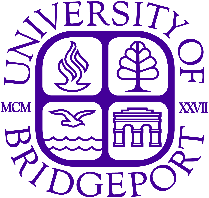 STUDENT HEALTH SERVICES STUDENT HEALTH REQUIREMENTS FORM BFor Students in the School of Professional Studies,  Domestic Graduate Students not including Health Sciences PLEASE PRINT ALL INFORMATION:STUDENT ID:   ________________			             EMAIL:   ______________________________NAME:   ________________________________________        PROGRAM: ____________________________ 	ADDRESS:   ________________________________________________________________________________HOME PHONE: (_____) ________________			CELL PHONE:   (_____) _________________DATE OF BIRTH:   ________	 BIRTHPLACE_________________        MALE:   _____       FEMALE:  _____IN CASE OF EMERGENCY:NAME:   _________________________________________	RELATIONSHIP:   ______________________HOME PHONE:   (_____) _______________		CELL PHONE:   (_____) _______________________I hereby grant permission to the Health Services personnel to contact the person named above in the event of a medical emergency.STUDENT’S SIGNATURE:   ______________________________________	DATE:   __________________ ----------------------------------------------------------------------------------------------------------------------------------------- M.M.R. (Measles, Mumps, Rubella) *Not required for students born before January 1, 1957TWO MEASLES, MUMPS, RUBELLA VACCINES ARE REQUIRED. 1st Immunization Date:   ___ / ___ / ___   (First vaccine at or after 12 months of age or 1/1/69.)2nd Immunization Date:   ___ /___ /___   (Second vaccine required on or after 1/1/80.)ORAntibody Titres. (ATTACH LAB SLIP IF TITRE IS BEING USED TO COMPLETE THIS REQUIREMENT.)Varicella (Chickenpox)   Yes, I was born in the United States before 1980 – NOT REQUIRED. Yes, I was born in the United States after 1980 – REQUIRED No, I was not born in the United States before/after 1980 -  REQUIRED1st Immunization Date:   ___ / ___ / ___   2nd Immunization Date:   ___ /___ /___   (Given at least 12 weeks after 1st dose for ages 1 – 12 years and at least 4 weeks after 1st dose for ages 13 years and older.)ORAntibody Titre. (ATTACH LAB SLIP IF TITRE IS BEING USED TO COMPLETE THIS REQUIREMENT.)OR CONFIRMED CASE OF DISEASE by Physician or Public Health Director in student’s present or previous town of residence.  Date of Illness:    ___ / ___ / ___Tuberculin/PPD or IGRA REQUIRED WITHIN 6 MONTHS PRIOR TO THE START OF CLASSES. (History of having BCG Vaccine is not considered a contraindication)A TB Risk Assessment (TBRA) indicating “No Risk” can be submitted in lieu of this requirement. The TBRA can be found on www.bridgeport.edu/healthformsPPD: Date Given ____/____/_____PPD: Date Read____/____/_____ Result ____ mm or IGRA Date____________ Result___________                                    (MONTH)  (DAY)   (YEAR)                                  (MONTH)  (DAY)  (YEAR)Any History of Positive PPD?  (No)___     (Yes)___  Date:______If Positive History of PPD or IGRA BOTH QUESTIONS MUST BE ANSWERED. MANDATORY INFORMATION NEEDED:Prophylactic Treatment Dates: ______ to  ______ OR Refused Treatment/Prophylaxis (Yes) ____Chest X-ray required if PPD not done if skin test is positive: Chest X-ray Date: ___/___/____  Result: ______Meningitis Vaccination (On Campus Housing Students Only) within the past 5 years Date: ____/ ____/ ______PHYSICIAN NAME:   _____________________________________________	TELEPHONE:   __________________________ADDRESS:   ____________________________________________________________________________________________________PHYSICIAN SIGNATURE:   _____________________________________________________	DATE:   ________________________------------------------------------------------------------------------------------------------------------------------------------------------------------------------STUDENT AUTHORIZATION FOR TREATMENT AT UB HEALTH SERVICESI hereby authorize the University of Bridgeport Student Health Services to provide medical treatment and services as they deem appropriate. This authorization will remain in effect as long as I am a registered student at the University of Bridgeport.Student Signature							Signature of Parent or Guardian______________________________Date: ____/____/_____		____________________________ Date: ____/____/_____(Must be 18 years of age or older)					(Student under 18 years of age)It is highly recommended that students obtain the health requirements and health records of the vaccines from their primary doctor. Some vaccines are not available in UB Student Health Services and those that are available may be high in cost.